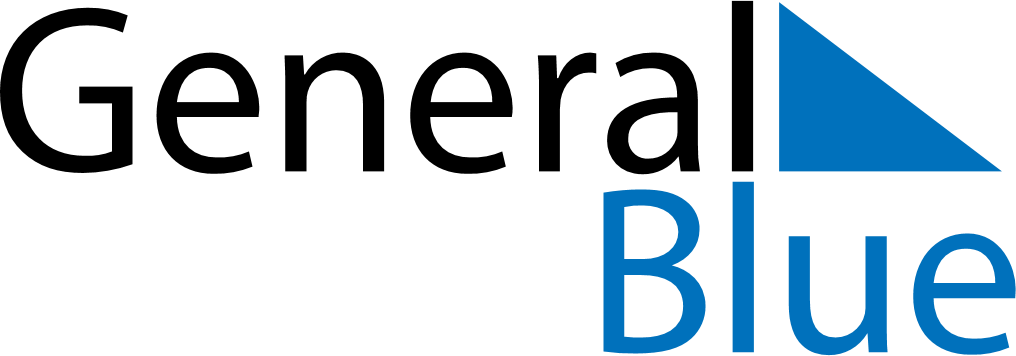 Q1 of 2020Q1 of 2020Q1 of 2020Q1 of 2020Q1 of 2020January 2020January 2020January 2020January 2020January 2020January 2020January 2020January 2020SundayMondayTuesdayTuesdayWednesdayThursdayFridaySaturday123456778910111213141415161718192021212223242526272828293031February 2020February 2020February 2020February 2020February 2020February 2020February 2020February 2020SundayMondayTuesdayTuesdayWednesdayThursdayFridaySaturday12344567891011111213141516171818192021222324252526272829March 2020March 2020March 2020March 2020March 2020March 2020March 2020March 2020SundayMondayTuesdayTuesdayWednesdayThursdayFridaySaturday12334567891010111213141516171718192021222324242526272829303131